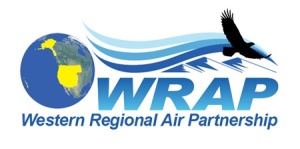 2018-19 WRAP Workplan Development Guidance and ScheduleJanuary 8, 2018Each Work Group will please:Review the 2018-19 WRAP Workplan Proposed Timeline & Tasks Outline along with the Gantt Templatemain Google Folder: https://drive.google.com/drive/folders/1Yhv_xsq5PqzyvCBupJBPT9OluyV6KPVs?usp=sharingReview the User Guide for updating the WG Appendices and Gantt Chart in Google FolderUnder your Work Group’s Detailed Workplan (Appendix), make your 2018-2019 Updates to your 2017 workplan narrative and task deliverables table, including:Task deliverables table updates (include deliverable, source, funding, timeline)Progress on 2017 tasksAny 2017 tasks being carried forward to 2018-2019All 2018-2019 tasks from the Master List that apply to your Work GroupOther regional analysis tasks/activities from the Master List and others you have identifiedThe tasks listed under the Gantt Chart for your Work Group and your table should matchUpdate task-descriptive narratives as neededUnder your Work Group’s section in the Gantt Chart, list:Any 2017 tasks being carried forward to 2018-2019All 2018-2019 tasks from the Master List that apply to your Work GroupOther regional analysis tasks/activities from the Master List and others you have identifiedInclude cost estimate and identify if contractor or other work group support in columns A-HMark the appropriate time period in the timelineUnder your Work Group’s Detailed Workplan (Appendix), make your 2018-2019 Updates to your 2017 workplan narrative and task deliverables table, including:Task deliverables table updates (include deliverable, source, funding, timeline)Progress on 2017 tasksAny 2017 tasks being carried forward to 2018-2019All 2018-2019 tasks from the Master List that apply to your Work GroupOther regional analysis tasks/activities from the Master List and others you have identifiedThe tasks listed under the Gantt Chart for your Work Group and your table should matchUpdate task-descriptive narratives as neededGoal to complete first draft of #1 through #4 by January 30WRAP Board completes initial review of Engagement Principles by Jan. 31st Next TSC / WG Co-Chairs’ call February 5 (time to be confirmed on Jan. 8th call)next WRAP Board call Feb. 7th plan is to consider adoption of Engagement PrinciplesFebruary 6-15 follow-up calls (as needed) to coordinate between Work GroupsSecond draft completed by February 22nd Target date to approve Workplan is March 7th Board Call